关于开展“语你相伴，声动我行”英语朗诵大赛的通知各学院团委、学生社团：为营造良好的英语学习氛围，丰富学生课余生活，为所有爱好英语的同学提供一个展现自己的平台，经承办方与多方沟通，特举办“语你相伴，声动我行”英语朗诵大赛活动。现将有关事宜通知如下：一、活动主题逐梦同行，声生不息二、举办单位主办单位：共青团青岛农业大学委员会承办单位：共青团外国语学院委员会、新梦想英语协会三、活动时间初赛时间：2024年4月7日-4月20日决赛时间：2024年5月19日四、活动地点平度校区大学生活动中心报告厅五、参赛对象青岛农业大学平度校区全体在校学生六、活动流程1.初赛：每支参赛队伍(个人)作品要求准备参赛作品，作品时长不得超过2分钟，各学院对上交的作品进行汇总审核，每个学院推选三支队伍(个人)进入复赛。进入复赛的队伍(个人）需将报名表（见附件1）及参赛作品于2024年4月20日中午12:00前打包发送至邮箱2085662992@qq.com，压缩包备注好学院、班级、姓名及联系方式。作品负责人请加QQ群：131690775。2.复赛：承办单位评委对各学院推选的三份作品进行打分，每个学院中的分最高的队伍（个人）进入决赛。3.决赛：暂定于青岛农业大学平度校区线下举行，决赛时朗诵时长为每人/团队3-5分钟。由专业老师作为评委，对选手的作品进行评审。七、奖项设置比赛按照5%、15%、30%比例设定一等奖、二等奖以及三等奖。八、活动要求1.作品为英语朗诵，作品时长不得超过2分钟；主题不限，题材但必须符合社会主义核心价值观。2.决赛中，参赛选手出场顺序抽签决定。3.所有参赛选手要严格遵守比赛要求和纪律,服从组委会、评委会的指挥和工作人员的安排。九、活动说明（一）活动负责人：线  郁刘  琳 19863902064（二）活动通知群：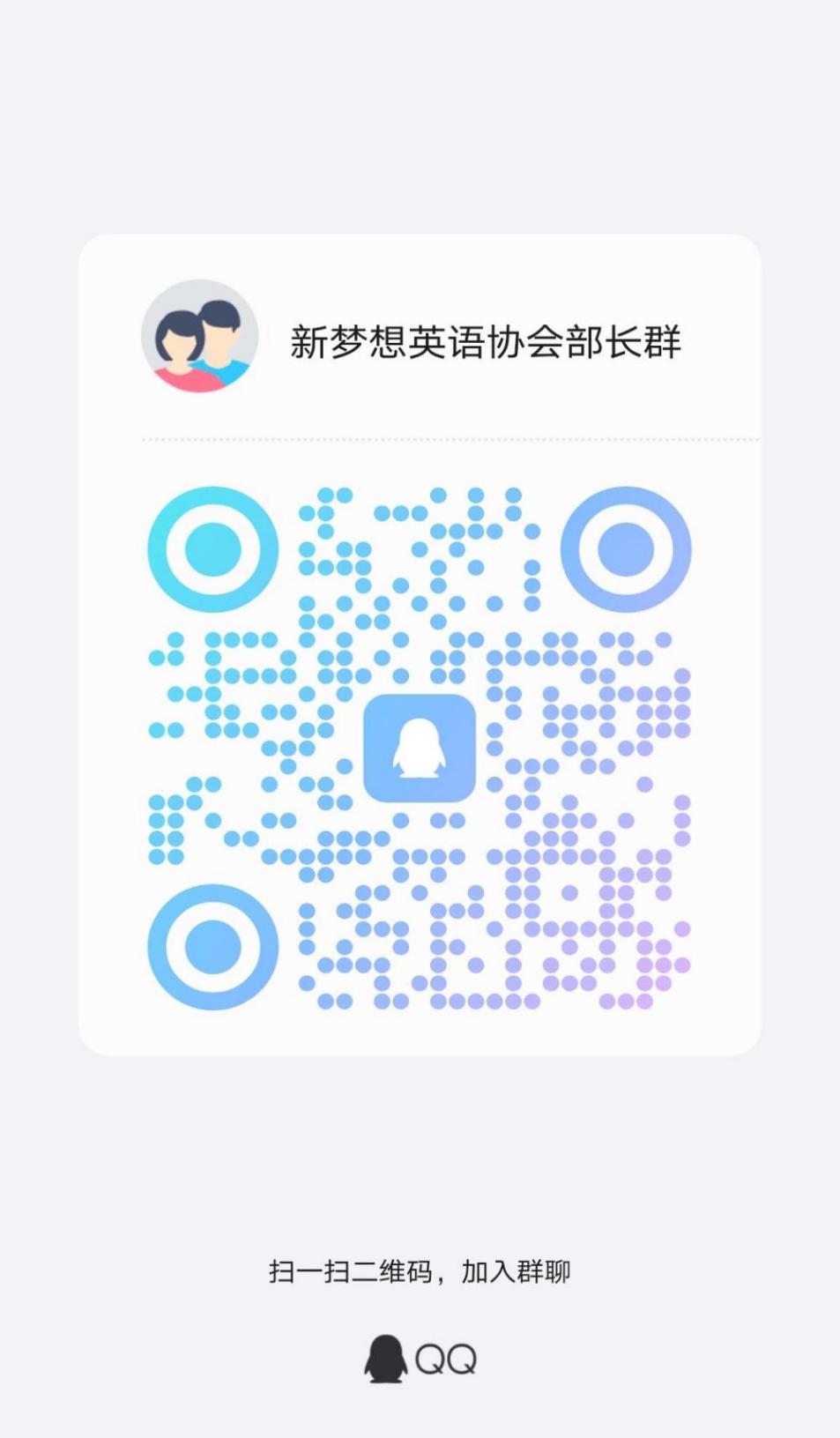 共青团青岛农业大学委员会共青团外国语学院委员会新梦想英语协会2024年3月29日附件1“语你相伴，声动我行”英语朗诵大赛报名表（每队中最多四名）参赛学院队伍名称队长姓名联系方式联系方式参赛成员专业班级专业班级联系方式联系方式